باسمه‌تعالیراهنمای تکمیل نامه درخواست بررسی مجدد از: شرکت .......................  (نام شرکت متقاضی درج شود)به: مرکز شرکت‌ها و موسسات دانش‌بنیان معاونت علمی و فناوری رئیس‌جمهوربا سلامبه استحضار می‌رساند شرکت ................ (نام شرکت متقاضی درج شود.) به شناسه ملی حقوقی (شناسه ملی شرکت متقاضی درج شود.) ................ مورد ارزیابی قرار گرفت. کالا/خدمت مورد درخواست برای بررسی مجدد به شرح ذیل است:راهنمای مشاهده نتیجه ارزیابی محصولات:نکات ضروری:1. نحوه مشاهده نتیجه ارزیابی محصولات شرکت در انتهای همین فرم توضیح داده شده است.2. این کار برگ می‌بایست توسط مدیران و نیروهای فنی شرکت تکمیل گردد. لذا در پاسخ به هر سؤال، موارد مطرح ‌شده را به‌ صورت خلاصه و دقیق ذکر فرمایید و از ذکر کردن مواردی به‌ غیر از سؤالات مطرح ‌شده (که تأثیری در بررسی مجدد شرکت ندارد)، خودداری فرمایید.3. در صورتی‌که علت عدم تایید عدم همکاری یا انصراف شرکت باشد، با شماره 02183534 جهت ورود شرکت به ارزیابی مجدد، تماس حاصل فرمایید.4. در صورت وجود هرگونه سوال در هنگام تکمیل فرم، می توانید با شماره 02183534 تماس حاصل فرمایید.نام کالا یا خدمتالف- مرحله تولیدب- سطح فناوری و انطباق با فهرست کالاها و خدمات دانش‌بنیانج- طراحی مبتنی بر تحقیق و توسعه (تسلط بر دانش فنی)تایید/عدم تاییدتایید/عدم تاییدتایید/عدم تاییدالف- دلایل تایید مرحله تولید را توضیح دهید: (بدین معنی است که حداقل نمونه آزمایشگاهی محصول با قابلیت بررسی فنی ساخته شده باشد)ب- سطح فناوری و انطباق محصول با فهرست کالاها و خدمات دانش‌بنیان:شماره سطح و شماره سطح جزئی محصول در رتبه‌بندی محصولات (لینک)، را مشخص نمایید.*راهنمای مشاهده لینک : کافیست روی کلمه لینک، همزمان  CTRL و کلیک چپ نمایید تا به بخش مورد نظر دست یابید.دلایل بالا بودن سطح فناوری محصول رد شده را متناسب با معیارهای تفصیلی سطح فناوری (لینک) توضیح دهید.*راهنمای مشاهده لینک : کافیست روی کلمه لینک، همزمان  CTRL و کلیک چپ نمایید تا به بخش مورد نظر دست یابید.درصورتی‌که محصولاتی مشابه محصول شما در شرکت‌های دانش‌بنیان دیگر تایید شده است، لطفا بر مبنای لیست شرکت‌های دانش‌بنیان (http://pub.daneshbonyan.ir)، نام شرکت و محصول موردنظر را بیان نمایید. (در صورتی‌که شرکت مشابه تایید شده ای نمی شناسید، نیازی به تکمیل این سوال نمی باشد.)ج- دلایل طراحی مبتنی بر تحقیق و توسعه(تسلط بر دانش فنی) را توضیح دهید. در این راستا، مشخص نمایید که نحوه کسب دانش فنی مبتنی بر کدام‌یک از روشهای "طراحی داخلی"، "مهندسی معکوس"، "انتقال فناوری و تغییر اساسی در فناوری" زیر بوده است.همچنین توضیح فرمایید که شرکت کدام‌یک از بخشهای زیر را طراحی نموده است:الف- طراحی زیرسیستم اصلی کالا و خدمتب- طراحی یکپارچه‌سازی كالا و خدمتج- طراحی فرآیند (یا تجهیزات) تولید کالا و خدمت، مشروط به پیچیده بودن این فرآیند (یا تجهیزات) تولید ابتدا شرکت باید با ورود به سامانه http://reg.daneshbonyan.ir  از منو، قسمت آرشیو، وضعیت شرکت ارزیابی دانشبنیان را مشاهده نماید.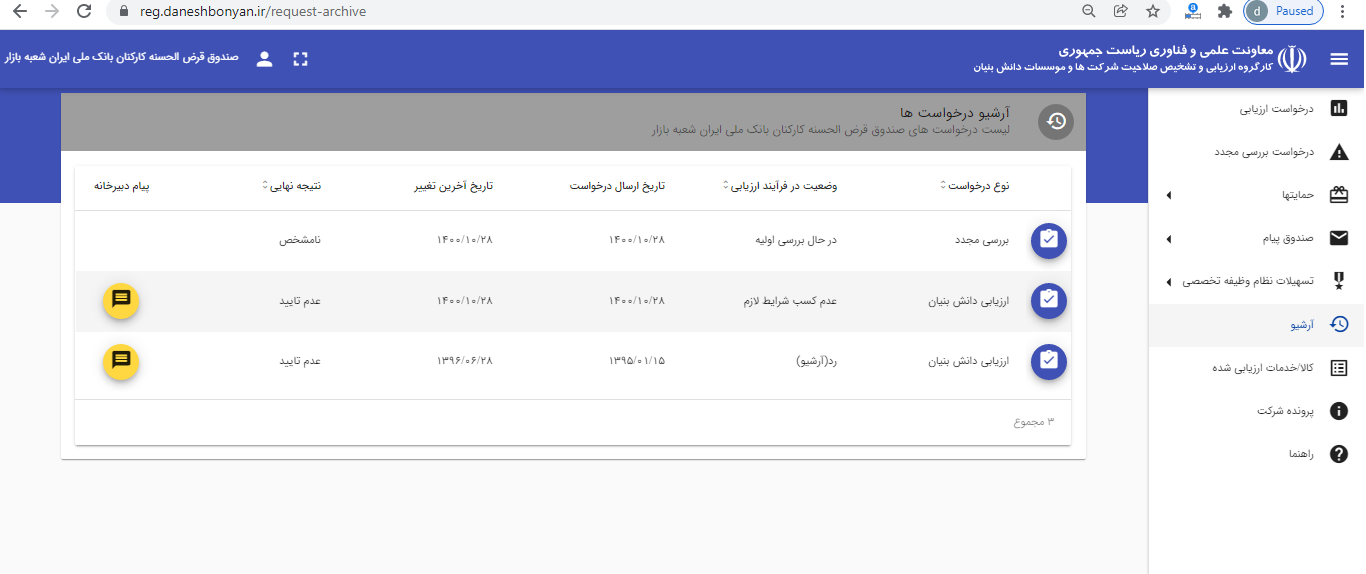 بعد از مشاهده نتیجه کلی، شرکت باید همانند تصویر زیر از قسمت کالا/خدمات ارزیابی‌شده، آخرین وضعیت کالاها و خدمات را مشاهده نماید.بعد از کلیک روی قسمت کالا/خدمات ارزیابی‌شده ، وضعیت ارزیابی محصولات به تفکیک مرحله تولید، سطح فناوری و طراحی مبتنی بر تحقیق و توسعه (تسلط بر دانش فنی) قابل‌مشاهده است.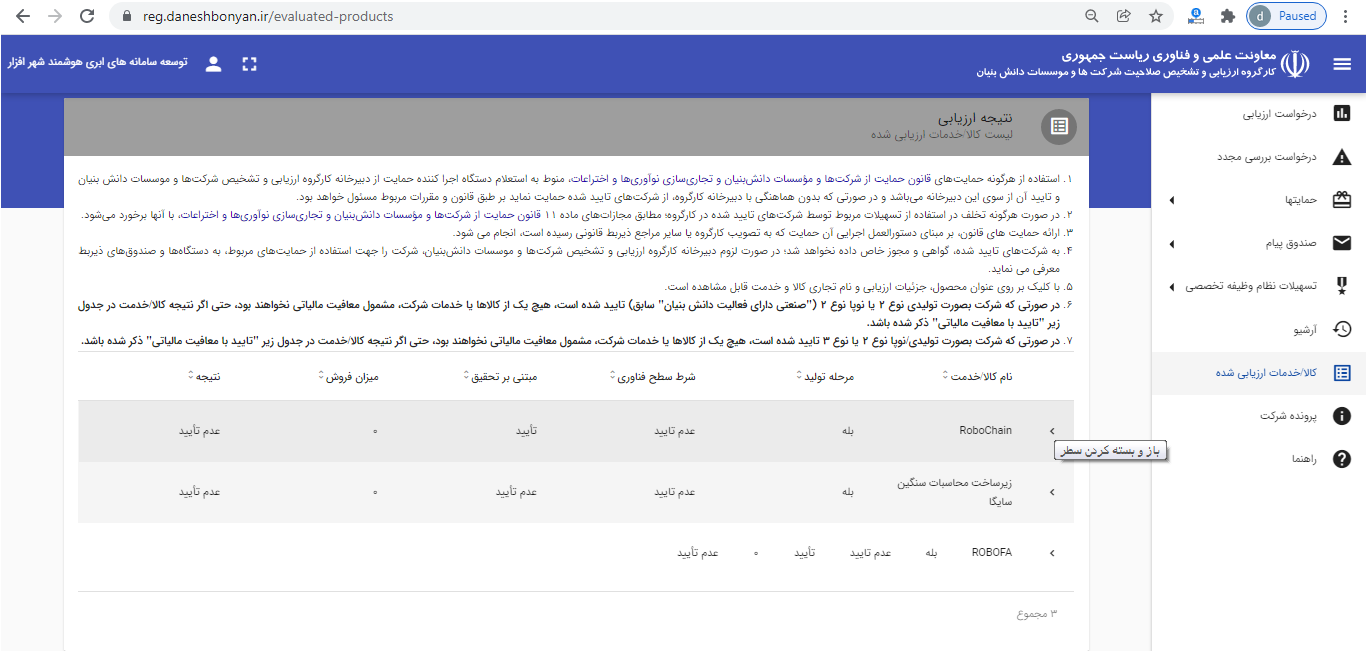 